附件2：交通指南一、景德镇西山湖凯莱度假酒店地址江西省景德镇市昌南大道999号（五中对面，景德镇陶瓷博物馆隔壁）。二、交通指南1、景德镇罗家机场至酒店乘出租车至酒店需50元左右。乘机场专线至景德镇西客站下,转乘902路公交车至西山湖凯莱酒店下，步行5分钟到达。2、景德镇北站（高铁站）至酒店乘坐出租车至酒店需50-80元左右。公交车：景德镇北站上车乘坐901路公交车至五中站下，或乘坐902路公交车至西山湖凯莱酒店下，步行5分钟到达。2、景德镇火车站至酒店乘坐出租车至酒店需30-50元左右。公交车：景德镇火车站上车乘坐5路支线公交车至梅苑下车，步行1546米到达酒店。三、参考地图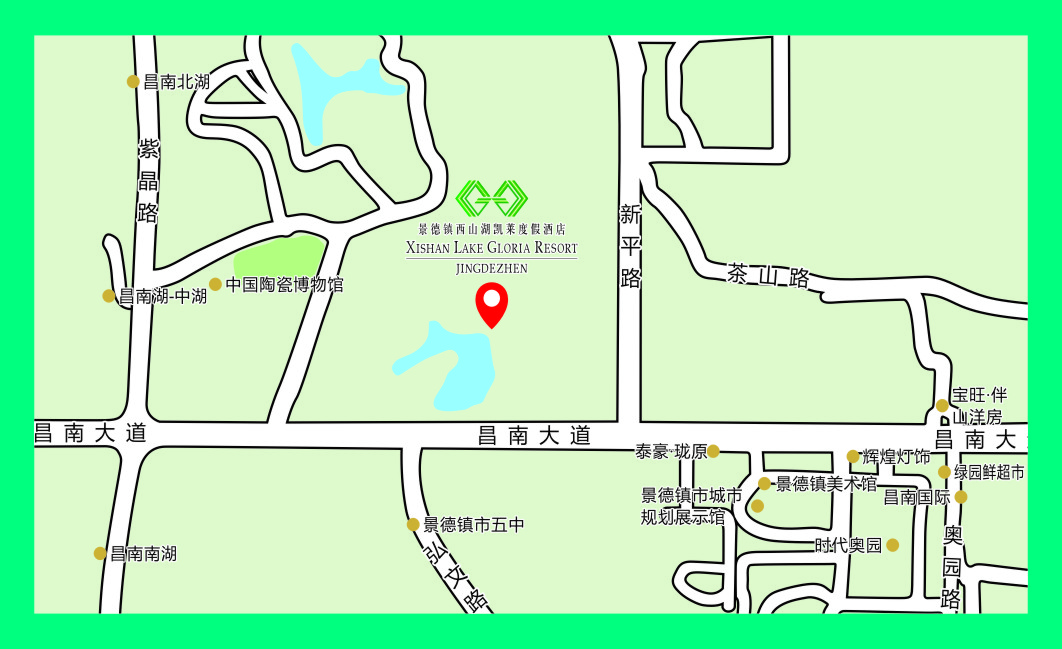 